
Soutěž T-Cup 2017 pořádá ve dnech 8. – 15. 7. 2017Aeroklub Toužim na letišti Toužim – Přílezy 

1. Místní propozice
1.1. Závazná ustanovení

Soutěž se řídí Sportovním řádem díl 3. – Kluzáky, Dodatkem (Annexu) A k tomuto řádu a Sportovním řádem - všeobecný díl a (dále jen SŘ).

1.2. Název soutěže
Toužim Cup 2017 (dále jen T-Cup 2017).

1.3. Místo konání soutěže, organizátor
Organizátor soutěže: Aeroklub Toužim
Místem konání soutěže je Letiště Toužim – LKTO 
Statut: Veřejné vnitrostátní letiště
Adresa: Letiště Přílezy, 364 01 Toužim
Telefon: +420 353 312 447
Fax: +420 353 311 448
E-mail: aktouzim@volny.cz
Web: http://www.gliding.cz/souteze/2017/tcup/
Bankovní spojení: Komerční banka a.s., IBAN: CZ6801000000195984950297, SWIFT: KOMBCZPPXXX					ABO: 19-5984950297/0100

Umístění letiště: 4 km GEO 315° od obce Toužim 
Frekvence (FREQ): 122,605 MHz (122,600 MHz)
Údaje o dráze
RWY: 08/26, 100 x 1290 m (tráva)
Nadmořská výška: 648 m
ARP: 50° 05´ 13´´N, 12° 57´ 14´´E

1.4. Časový rozvrh soutěže
Termín doručení oficiálních přihlášek a zaplacení vkladů: 15.6.2017
Zahajovací briefing: 7.7.2017 20:00
Soutěžní dny: 8.7.2017 – 15.7.2017 
Vyhlášení výsledků: 15.7.2017, případně 16.7.2017 

1.5. Organizační štáb soutěže
Ředitel soutěže: Mgr. Ivan Harašta 
Hlavní rozhodčí: Karel Beníšek st.
Technik: Karel Beníšek ml.
Hospodář: Ing. Petr Jiránek
Meteorolog: Mgr. Ivan Harašta
Task setter: Mgr. Ivan Harašta




2. Všeobecné
2.1. Cíle soutěže
Hlavní cíle T-Cup 2017 jsou:Soutěž o titul vítěze soutěže T-Cup v každé tříděZpřístupnit vzdušný prostor česko-německého příhraničí pro plachtařský sport odbouráváním politických a byrokratických zábran. Plachtařům z dříve letecky vzájemně nepřístupných oblastí Čech  a Saska, Bavorska, Duryňska je dána možnost sejít se a prohloubit stávající přátelské kontakty.Plachtění bez omezení hranicemi by mělo prokázat, jak ideální je právě tato oblast pro plachtařské přelety.

2.2. Třídy soutěže
Na základě platného soutěžního řádu se bude TCup 2017 konat v těchto třídách:

2.2.1. Klubová třída s handicapem
Soutěže Klubové třídy se mohou zúčastnit pouze kluzáky splňující podmínky odstavce 5.5.7. Sportovního řádu FAI, dílu 3 (dále jen SC3) a zařazené do index listu: DMSt – Wettbewerbsordnung Index-Liste des DAeC 2014 s indexem rovným nebo nižším 107. Kluzáky s nižším indexem než 92 budou zařazeny s indexem DAeC 92.
Soutěžní tratě Klubové třídy budou vyhlašovány na kluzák s indexem 99 (Std Cirrus)
Vodní přítěž není povolena.

2.2.2. Kombinovaná třída s handicapem
Soutěže Kombinované třídy se mohou zúčastnit všechny kluzáky bez omezení. Kluzáky s nižším indexem než 108 budou zařazeny s indexem 108.
Soutěžní tratě budou vyhlašovány na kluzák s indexem DAeC 113 (Ventus 16,6m).
Vodní přítěž je povolena.

2.3. Platnost soutěže
Disciplína je bodována za předpokladu, že minimálně 25% soutěžících ve třídě, kteří v daný den provedli soutěžní vzlet, přesáhne 100 km handicapované vzdálenosti.
Soutěž je platná při odlétání minimálně 3 bodovaných disciplín v soutěžním období od 8.7.2017 do 15.7.2017. 


2.4. Pravidla létání a bezpečnost letu
• soutěžící musí dodržovat pravidla letu VFR
• létání v mracích je zakázáno
• za letu je pilot povinen vyhnout se všem prostorům označeným jako nebezpečné, zakázané, nebo omezené, vyjma prostorů stanovených na briefingu
• minimální výška letu ve čtvrté zatáčce je 50 m AGL
• na briefingu mohou být stanovena další pravidla upravující bezpečnost letového provozu
• nebezpečné létání bude penalizováno dle rozhodnutí pořadatele
3. Soutěžící
3.1. Vklad
Startovné soutěžícího je 1 800 CZK / 70 EUR za kluzák.
Startovné musí být zaplaceno nejpozději do 15.6.2017 bankovním převodem na účet Aeroklubu Toužim uvedený v odstavci 1.3. těchto Místních propozic.
Jako variabilní symbol uvede soutěžící číselnou část imatrikulace letadla + specifikuje své jméno ve zprávě pro příjemce.

3.3. Celkový počet povolených přihlášek
Maximální počet soutěžících je 40
3.4. Přihlášky
Přihlášky na T-Cup 2017 se provádí prostřednictvím webového formuláře na: http://www.gliding.cz/souteze/2017/tcup 3.5. Doklady soutěžícího
3.5.1. Osobní doklady:
• platný průkaz pilota kluzáků
• platné osvědčení o zdravotní způsobilosti (min. Medical class 2) 
• platný průkaz radiotelefonisty
• zápisník letůdoklad o sjednaném zdravotním pojištění (netýká se občanů ČR)

3.5.2. Doklady o kluzáku a vybavení:
• palubní deník kluzákuosvědčení o kontrole letové způsobilosti (ARC) platné min. do 15.7.2017záznamník padáku s platností zabalení min. do 15.7.2017• platné potvrzení o údržbě
• osvědčení o letové způsobilosti kluzáku platné alespoň do 15.7.2017.
• osvědčení o zápisu kluzáku do leteckého rejstříku
• osvědčení o zaplacení povinného ručení kluzáku s platností minimálně pro území ČR a Německa.
• platné povolení letadlové radiostaniceDoporučení: uzavřít na dobu závodů havarijní pojistku


4. Technické požadavky
4.1. Zařízení pro kontrolu letu
Pro kontrolu letu musí být použito jedno primární zařízení pro kontrolu letu a může být použito záložní zařízení pro kontrolu letu (záložní zařízení je nepovinné). Jako primární a jako záložní zařízení může být použito pouze zařízení GNSS FR splňující požadavky bodu 5.4. Annexu A, Seznam schválených zařízení GNSS FR je uveden na webové stránce FAI pod odkazem Flight Recorders.

4.2. Záznam o letu
Soutěžící si musí zajistit stažení záznamu o letu ve formátu igc na svúj PC a odešle jej přímo na upload odkazu webových stránek soutěže http://www.gliding.cz/igc/?soutez=tcup,v případě poruchy internetového připojení na přenosné médium (SD karta nebo USB), které předá pořadateli. Odevzdávané záznamové médium musí být označeno startovním číslem soutěžícího.
Upload souboru na http://www.gliding.cz/igc/?soutez=tcup musí být proveden do 30 minut po přistání na letišti Toužim. Zpoždění může být penalizováno. 
V případě přistání mimo LKTO předá soutěžící záznam o letu v nejkratším možném termínu po svém návratu. Zpoždění může být penalizováno.
Doporučujeme soutěžícím nemazat záznamy o letu z paměti FR až do doby zveřejnění oficiálních výsledků letového úkolu.

4.3. Letecká mapa
Každý soutěžící musí být vybaven aktuální leteckou mapou ICAO zobrazující platnou situaci území ČR a Německa (soutěžní oblasti), obsahující všechny prostory důležité pro letecký provoz.

4.4. Přístroje umožňující let za IFR, nebo v mracích, musí být buď vymontovány z kluzáku, nebo musí být prokazatelně znemožněna jejich funkce.

4.5. FLARM – Přístroje nejsou povinné, ale jejich používání je doporučeno4.6. Požadavky na protikolizní značení kluzáků
Reflexní protikolizní značení soutěžních kluzáků není nařízeno, je ale doporučeno.

4.7. Hmotnostní omezení kluzáků
Hmotnost kluzáku nesmí překročit maximální povolenou vzletovou hmotnost kluzáku stanovenou letovou příručkou při dodržení ustanovení odstavce 4.2. Annexu A.
Organizátor může před vzletem kontrolovat vzletovou hmotnost kluzáků.

5. Všeobecné letové postupy
5.1. Jednotky
Oficiální čas soutěže: UTC
Rychlost: km/h
Rychlost větru: m/s
Síla stoupání: m/s
Výška: m, ft, FL (×100 ft)
QFE m (AAL)
QNH m (MSL)
QNH Altitude ft (MSL)
Letová hladina (Flight Level) FL (×100 ft) (výškoměr na 1013,25 hPa)
Vzdálenost: m, km

5.2. Frekvence a radiová korespondence
Osoba poskytující letištní informace (volací znak Toužim RADIO) bude po celou dobu soutěže na frekvenci 122,605 MHz. Na této frekvenci budou probíhat soutěžní vzlety a přílety a komunikace s pořadatelem. Vzhledem k nutnosti koordinovat soutěžní lety uvnitř řízeného prostoru (TMA LKKV) bude na úvodním briefingu stanovena frekvence pro komunikaci s Řízením letového provozu uvnitř TMA LKKV. Kdo nenaváže radiovou korespondenci s ŘLP, musí tento prostor neprodleně opustit/nevstupovat do něj. Porušení tohoto požadavku bude penalizováno denní diskvalifikací, opakované porušení diskvalifikací ze soutěže.
Pořadatel si vyhrazuje právo stanovit pro soutěžní lety frekvence, na kterých je komunikace soutěžících zakázána. Tyto frekvence budou stanoveny na briefingu a porušování těchto pravidel korespondence bude penalizováno.
5.3. Podmínky pro lety mimo území ČR:         -    platný občanský průkaz nebo pasna palubě nesmí být zbraně, drogy, ani zboží podléhající celní kontroledalší podrobnosti mohou být oznámeny na briefingu
6. Letové úkoly
6.1. Typy vyhlašovaných letových úkolů
Během T-Cup 2017 budou vyhlašovány letové úkoly uvedené v kapitole 6. Annexu A:
▪ Soutěžní úloha (Racing Task)
▪ Rychlostní úloha přes určené prostory Assigned Area Task)

7. Soutěžní postupy
7.1. Hranice soutěžní oblasti
Hranice soutěžní oblasti bude upřesněna na briefingu. 

7.2. Vzdušný prostor
Pro kontrolu narušení omezených a zakázaných prostorů budou použity oficiální soubory se vzdušným prostorem ČR a Německa pro rok 2017 uvedených v Dokumentech na webu.

7.3. Porada účastníků soutěže
Na prvním briefingu 8.7.2017 budou doplněna pravidla soutěže a vysvětlena organizace a zvláštnosti letového provozu na letišti Toužim a v řízeném prostoru letiště Karlovy Vary.
Účast všech soutěžících na této poradě je povinná.

7.4. Briefing
Briefing se bude konat každý den zpravidla v 10:00 hodin místního času. Budou na něm podávány informace týkající se denního úkolu, meteorologické informace, informace o omezeních ve vzdušném prostoru, případně jiné důležité informace.
Termín briefingu může organizátor posunout dle aktuální situace. Tuto změnu oznámí účastníkům soutěže včas a vhodným způsobem (prostřednictvím webu soutěže).
Účast na briefingu je povinná pro všechny soutěžící. Výjimky povoluje ředitel soutěže.

7.5. Plnění vodou
Organizátor zajistí plnící místa s hadicemi pro plnění vodou. Pro urychlení procedury plnění vodou doporučuje soutěžícím zajistit si vlastní kanystry.

7.6. Grid
Transporty kluzáků na Grid si soutěžící zajišťují individuálně.Pořadí na gridu není stanoveno, pouze bude určen prostor pro klubovou a kombi třídu. 
Soutěžní kluzáky musejí být na Gridu před časem stanoveným organizátorem.
Pokud nebude kluzák na Gridu ve stanoveném čase uzavření gridu, může být kluzák umístěn na grid pouze se svolením ředitele soutěže nebo osoby řídící soutěžní vzlety daného dne. V době soutěžních vzletů je zakázán transport kluzáků na grid. Kluzák v tomto případě může být umístěn na grid až po ukončení řádných vzletů ostatních soutěžních kluzáků a to se schválením ředitele soutěže nebo osoby řídící soutěžní vzlety daného dne.
Vypouštění vodní přítěže přímo na zem na Gridu je zakázáno. Pro tento účel použijte kanystry.
V době hromadného vzletu a přistání musí být všechna vozidla umístěna mimo vzletový a přistávací pás (VPP) na místě vyhrazeném organizátorem.
Všechna vozidla se budou po VPP pohybovat s rozsvícenými tlumenými světly.

7.7. Aerovleky
Cena aerovleku činí 550 CZK / 21 EUR. Převleky z letišť 40 CZK/min při vleku UL, 95 CZK/min při vleku velkou vlečnou.
Soutěžící kluzák se vypne ve stanoveném místě vypnutí po zamávání křídel vlečného letounu ve stanoveném prostoru a výšce 550 m (AAL) LKTO. Předčasné vypnutí z vlastní vůle je zakázáno a může být penalizováno.
Pokud se však soutěžící vypne z vlastní vůle dříve (v menší výšce, nebo mimo stanovený prostor vypnutí), potom musí učinit taková opatření, aby nezkřížil trasu vlečných letadel během soutěžních vzletů. Nedodržení tohoto pravidla může být považováno za nebezpečné létání.

7.8. Vzlety motorových kluzáků
Motorizované kluzáky se mohou soutěže zúčastnit za předpokladu, že mají plně funkční zařízení ENL zaznamenávající chod motoru ve spojení s GNSS FR.

7.8.1. Postupy pro motorové kluzáky
Jestliže je vzlet uskutečněn vlastní pohonnou jednotkou, pak musí být tato jednotka vypnuta v určeném prostoru vypnutí pod maximální výškou vypnutí.
Motorizované kluzáky musí při letu do prostoru vypnutí sledovat trajektorii letu vlečných letounů.
Pokud není motorizovaný kluzák schopen samostatného vzletu, musí soutěžící co nejdříve po vypnutí spustit pohonnou jednotku tak, aby byla dokladována funkčnost systému zaznamenávající chod motoru. Toto spuštění nesmí být delší než 2 minuty a musí být uskutečněno v oblasti vypnutí. Pokud nedojde ke změně loggeru, stačí provést tuto proceduru pouze při prvním vzletu.
V případě požadavku dalšího soutěžního vzletu:musí před jeho uskutečněním motorový kluzák přistát bez spuštění své pohonné jednotky.nemusí přistát, pokud:oznámí po rdst druhý (případně třetí) vzlet, v tom případě musí být v okruhu 2km od středu letiště ve výšce min. 200 m AAL před spuštěním pohonné jednotkyrozhodčí mu potvrdí platný druhý (případně třetí) vzletSoutěžní let bude považován za ukončený v místě, ve kterém byla pohonná jednotka spuštěna, za předpokladu, že nejde o druhý, případně třetí vzlet za dodržení postupů podle 7.8.1. 2) a. těchto propozic.

7.9. Odletová procedura
Pro odlety bude použita procedura Odletové pásky (Start Line) dle odstavce 7.4.2.a. Annexu A.
Celková délka odletové pásky je 20 km (10 km na každou stranu) se středem v definovaném výchozím bodu tratě (VBT) a kolmá na první rameno trati.
Odletová páska bude otevřena vždy 20 minut po startu posledního soutěžícího v každé třídě v platném startovním pořadí.

7.9.1. Výškové postupy pro odlety
Organizátor může stanovit maximální povolenou výšku odletu vyjádřenou v metrech QNH, nebo ve FL.

7.9.2. Radiové postupy pro odlet
Otevření odletů bude hlášeno rádiem na soutěžní frekvenci určené na briefingu.
Oznámení o otevření odletů bude hlášeno rádiem celkem 3× pro každou třídu, a to v čase vzletu posledního závodníka ve třídě v platném startovním pořadí, dále 5 minut a v čase otevření odletu.
Radiové hlášení odletů soutěžících není požadováno. Během pohybu kluzáku uvnitř TMA/LKKV musí pilot udržovat radiové spojení s řídícím ŘLP/LKKV na určené frekvenci a je povinen oznámit opuštění tohoto řízeného prostoru. Při radiové korespondenci s ŘLP/LKKV soutěžící vždy uvede registrační značku kluzáku.
7.9.3. Časový interval mezi odlety není stanoven.7.10. Cílová procedura
Pro přílety bude použita procedura Cílového kruhu (Finish Ring) dle odstavce 7.7.2.a. Annexu A. Cílový kruh je definován poloměrem 3 km se středem ve vztažném bodu letiště Toužim (KBT). Minimální nadmořská výška pro dosažení cílového kruhu je stanovena na 700m QNH (cca 50m AAL). Nedodržení výšky je penalizováno 1bod za každý metr. Přistání v kruhu mimo letiště je penalizováno 50 body. Je zakázáno provádět nebezpečné manévry po průletu cílem, zejména prudké vytažení kluzáku. Nedodržení bude penalizováno.

7.10.1. Příletové postupy
Během příletu na letiště Toužim mohou soutěžící vstupovat do řízeného prostoru TMA LKKV pouze na povolení řídícího na určené frekvenci. V TMA LKKV při postupném klesání pod výšku 3500 ft MSL se odhlásí z této frekvence a přeladí se na frekvenci TOUŽIM RADIO 122,605 MHz. Na této frekvenci
soutěžící nahlásí příslušný kilometr od vztažného bodu LKTO. Po protnutí cílového kruhu se soutěžící rozhodne:
• buď pro přímé přiblížení a přistání — v tomto případě nahlásí ihned po protnutí cílového kruhu base leg (prostor mezi 3. a 4. okruhovou zatáčkou) a dále finále RWY v používání
• nebo pro let po okruhu — v tomto případě nahlásí polohu po větru a později finále RWY v používání.
Při radiové korespondenci s Toužim RADIO soutěžící vždy uvede svoje startovní číslo.Při radiové korespondenci s ŘLP/LKKV soutěžící vždy uvede registrační značku kluzáku.
Transport kluzáku po přistání na letišti si soutěžící zajišťují individuálně podle pokynů organizátora.

7.11. Přistání do terénu
Transporty po přistání do terénu si soutěžící zajišťují individuálně.
Po přistání do terénu musí soutěžící neprodleně oznámit své přistání organizátorovi pomocí jednoduché SMS, která bude obsahovat:startovní znak, stav kluzáku / pilota po přistání do terénu (Př. KB, přistání do terénu, všechno OK). Včasné oznámení přistání je důležité z hlediska SAR (pátrání a záchrany) a pro zpracování předběžných výsledků letového úkolu.Pokud dojde k přistání uvnitř TMA LKKV a pilot neoznámil přistání za letu po určené frekvenci řídícímu ŘLP/LKKV, je povinen oznámit přistání telefonicky na čísle:+420 353 239 716

8. Bodování
8.1. Bodovací systém
Pro bodování T-Cup 2017 bude použit 1000-bodový systém dle odstavce 8.4. Annexu A.

8.2. Penalizace
Penalizace budou udělovány na základě seznamu schválených penalizací dle odstavce 8.9. Annexu A.
Pro aplikaci penalizací při použití 1000-bodového bodovacího systému platí mimo jiné ustanovení odstavce 8.7. Annexu A. V případě, že důvod penalizace není uveden v Annexu A, stanoví bodovou hodnotu penalizace ředitel soutěže.
9. Protesty
9.1. Protestní lhůta
Protest lze podat pouze proti neoficiálním výsledkům.
Lhůta na podání protestu proti neoficiálním výsledkům je 12 hodin od jejich zveřejnění. Po této lhůtě se výsledky stávají oficiálními.
V případě posledního soutěžního dne se lhůta na podání protestu zkracuje na 3 hodiny.

9.2. Poplatek za protest činí 500 CZK / 20 EUR a je vratný v případě uznání oprávněnosti.11. Ceny a služby
(neuvedené v části 1. Místních propozic)
11.1. Ubytování v kempu
Organizátor zajistí pro soutěžící kemp v areálu letiště Toužim v ceně 750,- CZK / 30 EUR za osobu a soutěž. 
Organizátor doporučuje soutěžícím využívat přednostně plynových tepelných spotřebičů před elektrickými kvůli zajištění bezporuchového chodu elektrické sítě v kempu.Organizátor nabízí soutěžícím 11 lůžek v ubytovně aeroklubu v ceně 150,-‐ CZK/ osoba/ den

11.2. Stravování
Pořadatel zajišťuje stravování ve formě snídaní a večeří (v případě neletových dní i obědů). K průběžnému občerstvení je možné individuálně využít místní bar. 

11.3. Hangárování
Aeroklub Toužim nezajišťuje hangárování.
Parkování kluzáků bude v krytých transportních vozech na vyhrazených místech letištní plochy.

12. Závěrečná ustanovení
12.1. Registrací přihlášky na T-Cup 2017 soutěžící:
• potvrzuje, že rozumí a ovládá platný Sportovní řád FAI (všeobecný díl, díl 3 a Annex A)
• potvrzuje, že rozumí požadavkům těchto Místních propozic vydaných pro T-Cup 2017 a zavazuje se je dodržovat
• souhlasí se shromažďováním a vedením svých osobních údajů v databázi AK Toužim • souhlasí se zveřejňováním svého jména, příslušnosti k domovskému aeroklubu, sportovní kvalifikace a sportovních výkonů, případně vybraných osobních údajů se vztahem k T-Cup 2017 v informačních médiích.

12.2. Na webové stránce http://www.gliding.cz/souteze/2017/tcup budou průběžně publikovány informace týkající se soutěže. Doporučujeme soutěžícím pravidelně sledovat tuto stránku.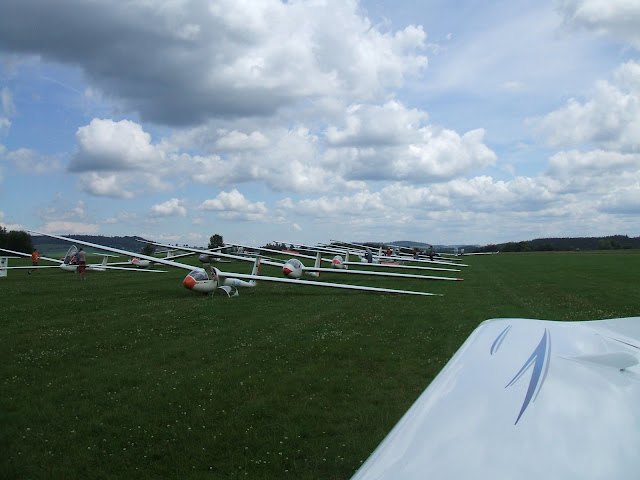 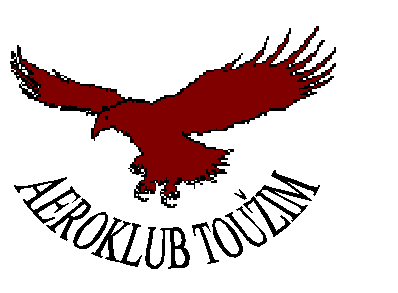 